П О Л О Ж Е Н И Е об открытых городских соревнованияхпо спортивному ориентированию на лыжах«Прощай, зима!»Общая информация	Спортивные соревнования проводятся в соответствии с календарным планом СДЮТур Э. Проведение соревнований регламентировано Правилами вида спорта «Спортивное ориентирование», утвержденными приказом Минспорта России 03 мая 2017 г. № 403.1. Цели и задачи	Соревнования проводятся с целью:- пропаганды здорового образа жизни, привлечения детей и подростков к регулярным занятиям физической культурой и спортом;- популяризации спортивного ориентирования среди учащихся младшего и среднего школьного возраста, как доступного и интеллектуального вида спорта;- выявления сильнейших спортсменов, развития и укрепления спортивных связей.2. Время и место проведения, программа.	Соревнования проводятся 11 марта 2018 года. Начало соревнований в 12 часов. Место старта за автостоянкой в районе новотроицкого мясокомбината (схема прилагается).	Дополнительная информация о дистанции, контрольном времени и системе отметки будет размещена в социальной сети "ВКонтакте" группа: Спортивное ориентирование г. Новотроицк (https://vk.com/orient_nok) и доведена до участников перед стартом.	Программа:11:30 начало регистрации участников, 11:40 открытие соревнований, 12:00 старт.3. Участники соревнований	В соревнованиях принимают участие команды школ, «СДЮТур Э» и спортивных организаций МО г. Новотроицк, а так же команды из других городов и районов области в возрастных группах:МЖ12 – 2007 и младше;МЖ14 – 2005-2006 год рождения;МЖ17 – 2002-2004 год рождения;МЖБ – 2001 и старше.К участию допускаются спортсмены, прошедшие медицинский осмотр с предоставлением медицинской справки (заявки заверенной врачом). 4. Руководство и судейство соревнований	Организаторами соревнований является управление образования МО г. Новотроицк. Проводящая организация - МАУДО СДЮТур Э, непосредственное проведение соревнований осуществляет судейская коллегия в составе: главный судья Н.Л. Канишева СС1К;начальник дистанций П.В. Козлов СС1К;главный секретарь Е.В. Махова; судья – хронометрист А.В. Бондаренко СС2Ксудьи на старте и финише представители команд и юные судьи из числа спортсменов старших возрастных групп.5. Порядок стартов и подведение результатов	Дистанция - маркированная трасса с проколами. Порядок старта согласно стартового протокола составленного на основании предварительных заявок. Участники не подавшие своевременно заявку стартуют последними или во время указанное судьей на старте. Стартовый интервал 1 минута.	Личные места определяются по времени прохождения дистанции. Командные - по сумме мест лучших результатов (1 девушка+1 юноша) в каждой возрастной группе.6. Награждение	Победители и призеры в личном зачете, команды в каждой возрастной группе награждаются грамотами и дипломами.7. Заявки	Предварительные заявки на участие в соревнованиях подаются на сайте: http://orgeo.ru/event/info/8882 до 22:00 15.03.2019 (по всем вопросам обращаться к Козлову Павлу Владимировичу в «Viber» по телефону - 89619166782, электронная почта: p.v.kozlov@yandex.ru). 	Письменные заявки заверенные врачом и справки, сдать секретарю судейской коллегии за 30 минут до начала стартов.Схема расположения места старта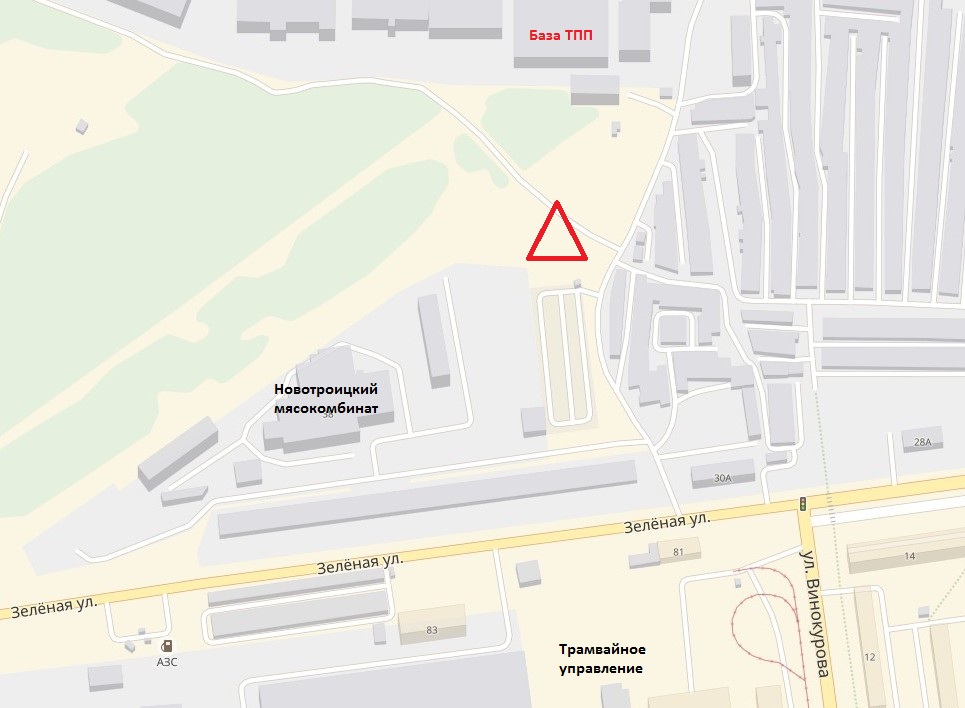 Согласовано:                Председателькомитета по физической           культуре, спорту и туризму      г. Новотроицк______________С.Н. ШапиловСогласовано:                Начальник управления образования администрации МО г. Новотроицк          __________Т.П. Карева  Утверждаю:и.о. директора МАУДО СДЮТурЭг. Новотроицк__________Т.В. Вихарева 